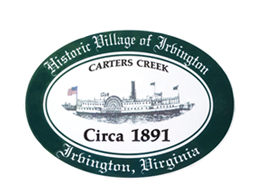 THE TOWN OF IRVINGTONPUBLIC MEETING ON TOWN SEWER ALTERNATIVESIRVINGTON BAPTIST CHURCH, IRVINGTON, VATuesday, February 27; 5:30PM AgendaCall to order – Tom ChapmanIntroductionBowman Presentation of Preliminary Engineering Report (PER)Sewer Committee Presentation of Background and Next StepsPublic Comment Adjournment